1.Общие положения: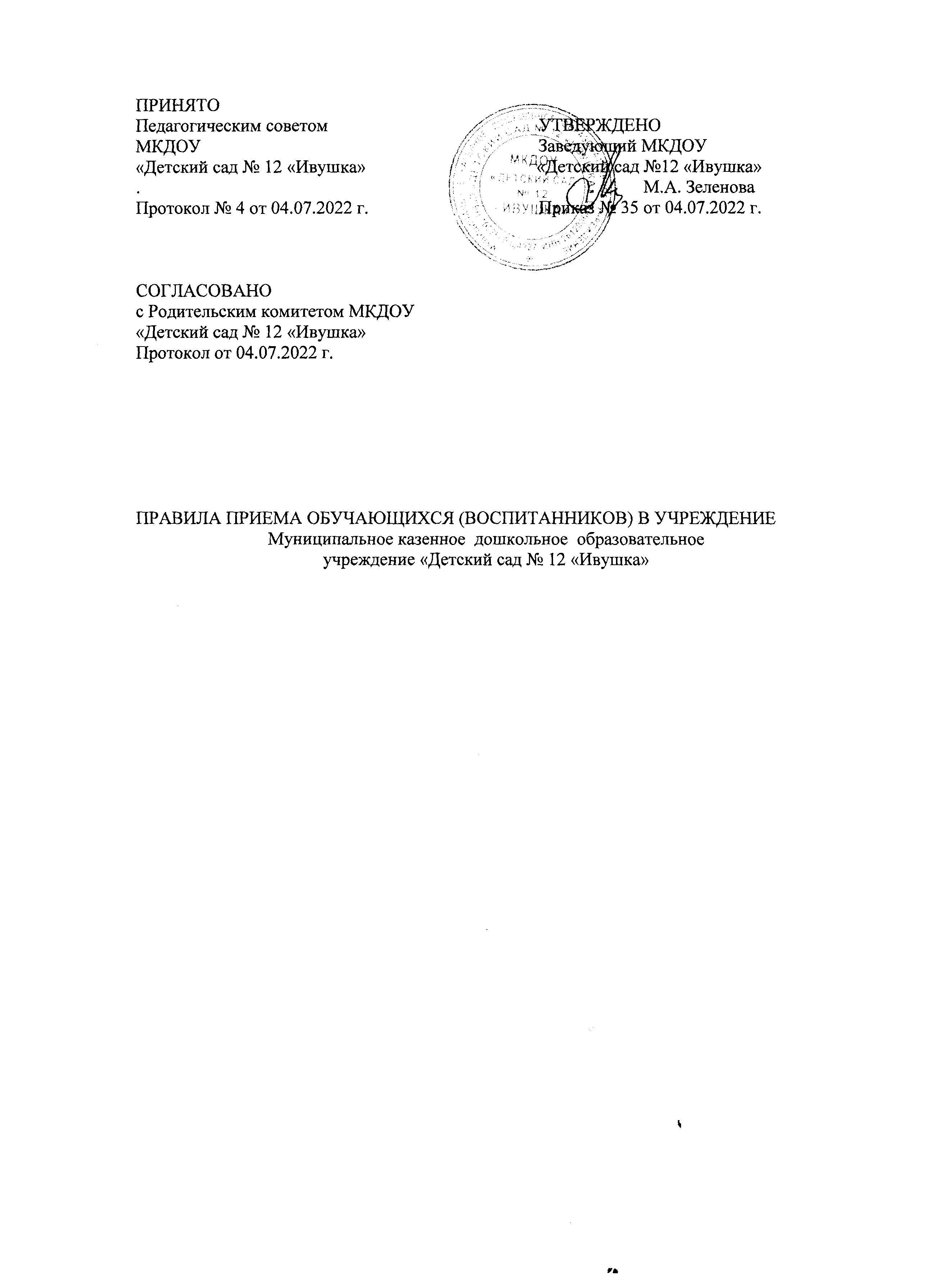 1.1. Настоящие Правила приема на обучение (далее - Правила) воспитанников муниципального казенного дошкольного образовательного учреждения «Детский сад № 12 «Ивушка» (далее МКДОУ «Детский сад № 12 «Ивушка») устанавливает и регулирует деятельность дошкольного образовательного учреждения по вопросам приема воспитанников. 1.2. Данные Правила определяет прием в дошкольное образовательное учреждение. 1.3. При приеме детей МКДОУ «Детский сад №12 «Ивушка» руководствуется: Федеральным законом от 29.12.2012г. №273-ФЗ «Об образовании в Российской Федерации» с изменениями от 8 декабря 2020 года; Приказом Министерства просвещения Российской Федерации от 31 июля 2020 г. № 373 «Об утверждении Порядка организации и осуществления образовательной деятельности по основным общеобразовательным программам - образовательным программам дошкольного образования»; Приказом Министерства просвещения Российской Федерации от 15 мая 2020 г. № 236 «Об утверждении Порядка приема на обучение по образовательным программам дошкольного образования» с изменениями на 8 сентября 2020 года; Федеральным законом № 115-ФЗ от 25 июля 2002г «О правовом положении иностранных граждан в Российской Федерации» с изменениями на 15 октября 2020 года; Приказом Министерства просвещения Российской Федерации от 04 октября 2021 г. № 686 «О внесении изменений в приказы Российской Федерации от 15 мая 2020 г. № 236 «Об утверждении Порядка приема на обучение по образовательным программам дошкольного образования» и от 8 сентября 2020 года № 471 «О внесении изменений в Порядок приема на обучение по образовательным программам дошкольного образования» Постановлением № 541 от 04.06.2021г «Об утверждении Административного регламента предоставления администрацией Курского муниципального округа Ставропольского края муниципальной услуги «Прием заявлений, постановка на учет и зачисление детей в образовательные организации, реализующие основную образовательную программу дошкольного образования (детские сады») Уставом дошкольного образовательногоучреждения.1.4. Настоящие Правила определяет порядок действий администрации и родителей (законных представителей) воспитанников, регулирует деятельность детского сада по реализации права на получение общедоступного и бесплатного дошкольного образования, гарантированного гражданам Российской Федерации. 2.Порядок приема воспитанников:2.1. Прием детей в дошкольное образовательное учреждение осуществляется в течение всего календарного года при наличии свободных мест.2.2. Право на прием в МКДОУ «Детский сад № 12 «Ивушка» предоставляется гражданам, имеющим право на получение дошкольного образования и проживающим на территории, за которой закреплено дошкольное образовательное учреждение.2.3. МКДОУ «Детский сад № 12 «Ивушка» размещает на информационном стенде образовательного учреждения и на официальном сайте образовательного учреждения распорядительный акт органа местного самоуправления муниципального округа.2.4. Проживающие в одной семье и имеющие общее место жительства дети имеют право преимущественного приема в МКДОУ «Детский сад № 12 «Ивушка», в которых обучаются их братья и (или) сестры. 2.5. В приеме в детский сад может быть отказано только по причине отсутствия в нем свободных мест. В случае отсутствия мест в дошкольном образовательном учреждении родители (законные представители) ребенка для решения вопроса о его устройстве в другое дошкольное учреждение обращаются непосредственно в Отдел образования Курского муниципального округа Ставропольского края - орган исполнительной власти 3 субъекта Российской Федерации, осуществляющий государственное управление в сфере образования. 2.6. Документы о приеме подаются в государственную или муниципальную образовательную организацию, в которую получено направление в рамках реализации государственной и муниципальной услуги, предоставляемой органами исполнительной власти субъектов Российской Федерации и органами местного самоуправления, по приему заявлений, постановке на учет и зачислению детей в образовательные организации, реализующие основную образовательную программу дошкольного образования. 2.7. Уполномоченными органами исполнительной власти субъектов Российской Федерации или органом местного самоуправления, а также по решению указанных органов подведомственной им организацией родителю (законному представителю) ребенка предоставляется на бумажном носителе и (или) в электронной форме через единый портал государственных и муниципальных услуг (функций) и (или) региональные порталы государственных и муниципальных услуг (функций) следующая информация: о заявлениях для направления и приема (индивидуальный номер и дата подачи заявления); о статусах обработки заявлений, об основаниях их изменения и комментарии к ним; о последовательности предоставления места в государственной или муниципальной образовательной организации; о документе о предоставлении места в государственной или муниципальной образовательной организации; о документе о зачислении ребенка в государственную или муниципальную образовательную организацию. 2.8. Направление и прием в образовательное учреждение осуществляются по личному заявлению родителя (законного представителя) ребенка. 2.9. Заявление для направления в МКДОУ «Детский сад №12 «Ивушка» предоставляется в Отдел образования администрации Курского муниципального округа Ставропольского края на бумажном носителе и (или) в электронной форме через единый портал государственных и муниципальных услуг и региональные порталы государственных и муниципальных услуг (функций) (МФЦ). 2.10. Заявление о приеме представляется в образовательную организацию на бумажном носителе и (или) в электронной форме через единый портал государственных и муниципальных услуг (функций) и (или) региональные порталы государственных и муниципальных услуг (функций). 2.11. В заявлении для направления и или приема родителями (законными представителями) ребенка указываются следующие сведения: фамилия, имя, отчество (последнее - при наличии) ребенка; дата рождения ребенка; реквизиты свидетельства о рождении ребенка; адрес места жительства (места пребывания, места фактического проживания) ребенка; фамилия, имя, отчество (последнее - при наличии) родителей (законных представителей) ребенка; реквизиты документа, удостоверяющего личность родителя (законного представителя) ребенка; реквизиты документа, подтверждающего установление опеки (при наличии); адрес электронной почты, номер телефона (при наличии) родителей (законных представителей) ребенка; о выборе языка образования, родного языка из числа языков народов Российской Федерации, в том числе русского языка как родного языка; о потребности в обучении ребенка по адаптированной образовательной программе дошкольного образования и (или) в создании специальных условий для организации обучения и воспитания ребенка-инвалида в соответствии с индивидуальной программой реабилитации инвалида (при наличии); о направленности дошкольной группы; о необходимом режиме пребывания ребенка; о желаемой дате приема на обучение. 2.12. В заявлении для направления родителями (законными представителями) ребенка дополнительно указываются сведения о государственных или муниципальных образовательных организациях, выбранных для приема, и о наличии права на специальные меры поддержки (гарантии) отдельных категорий граждан и их семей (при необходимости). 2.13. При наличии у ребенка полнородных или неполнородных братьев и (или) сестер, проживающих в одной с ним семье и имеющих общее с ним место жительства, обучающихся в государственной или муниципальной образовательной организации, выбранной родителем (законным представителем) для приема ребенка, его родители (законные представители) дополнительно в заявлении для направления указывают фамилию(-ии), имя (имена), отчество(-а) (последнее - при наличии) полнородных или неполнородных братьев и (или) сестер. 2.14. Для направления и/или приема в МКДОУ «Детский сад № 12 «Ивушка» родители (законные представители) ребенка предъявляют следующие документы: документ, удостоверяющий личность родителя (законного представителя) ребенка, либо документ, удостоверяющий личность иностранного гражданина или лица без гражданства в Российской Федерации в соответствии со статьей 10 Федерального закона от 25 июля 2002 г. N 115-ФЗ "О правовом положении иностранных граждан в Российской Федерации"документ, подтверждающий установление опеки (при необходимости); свидетельство о рождении ребенка или для иностранных граждан и лиц без гражданства - документ(-ы), удостоверяющий(е) личность ребенка и подтверждающий(е) законность представления прав ребенка; документ психолого-медико-педагогической комиссии (при необходимости); документ, подтверждающий потребность в обучении в группе оздоровительной направленности (при необходимости). 2.15. Для направления родители (законные представители) ребенка дополнительно предъявляют документ, подтверждающий наличие права на специальные меры поддержки (гарантии) отдельных категорий граждан и их семей (при необходимости), а также вправе предъявить свидетельство о рождении ребенка, выданное на территории Российской Федерации, и свидетельство о регистрации ребенка по месту жительства или по месту пребывания на закрепленной территории по собственной инициативе. При отсутствии свидетельства о регистрации ребенка по месту жительства или по месту пребывания на закрепленной территории родитель (законный представитель) ребенка предъявляет документ, содержащий сведения о месте пребывания, месте фактического проживания ребенка. 2.16. Родители (законные представители) ребенка, являющиеся иностранными гражданами или лицами без гражданства, дополнительно предъявляют документ(-ы), удостоверяющий(е) личность ребенка и подтверждающий(е) законность представления прав ребенка, а также документ, подтверждающий право заявителя на пребывание в Российской Федерации. Иностранные граждане и лица без гражданства все документы представляют на русском языке или вместе с заверенным переводом на русский язык. 2.17. Для приема родители (законные представители) ребенка дополнительно предъявляют в образовательную организацию свидетельство о рождении ребенка (для родителей (законных представителей) ребенка - граждан Российской Федерации), свидетельство о регистрации ребенка по месту жительства или по месту пребывания на закрепленной территории или документ, содержащий сведения о месте пребывания, месте фактического проживания ребенка. 2.18. Заведующий МКДОУ «Детский сад № 12 «Ивушка» знакомит родителей (законных представителей) воспитанников с Уставом, лицензией на осуществление образовательной деятельности, с образовательными программами и другими документами, регламентирующими организацию и осуществление образовательной деятельности, права и обязанности детей и их родителей (законных представителей). 2.19. Копии указанных документов, информация о сроках приема документов размещаются на информационном стенде дошкольного образовательного учреждения и на официальном сайте образовательной организации в информационнотелекоммуникационной сети "Интернет". 2.20. Факт ознакомления родителей (законных представителей) ребенка, в том числе через информационные системы общего пользования, с лицензией на осуществление образовательной деятельности, Уставом, фиксируется приложением к заявлению о приеме в дошкольное образовательное учреждение и заверяется личной подписью родителей (законных представителей) воспитанника. 2.21. Подписью родителей (законных представителей) ребенка фиксируется также согласие на обработку их персональных данных и персональных данных ребенка в порядке, установленном законодательством Российской Федерации. (Приложение 3) 2.22. Зачисление (прием) детей в МКДОУ «Детский сад № 12 «Ивушка» осуществляется: заведующим на основании направления (путевки), предоставленного Учредителем, в лице отдела образования администрации Курского муниципального округа Ставропольского края (далее – Отдел образования); в соответствии с законодательством Российской Федерации; по личному заявлению родителя (законного представителя) ребенка о зачислении воспитанника при предъявлении оригинала документа, удостоверяющего личность родителя (законного представителя), либо оригинала документа, удостоверяющего личность иностранного гражданина и лица без гражданства в Российской Федерации в соответствии со статьей 10 Федерального закона № 115-ФЗ от 25 июля 2002г «О правовом положении иностранных граждан в Российской Федерации». (Приложение 2) 2.23. МКДОУ «Детский сад № 12 «Ивушка» может осуществлять прием указанного заявления в форме электронного документа с использованием информационнотелекоммуникационных сетей общего пользования. 2.24. В заявлении о приеме несовершеннолетнего лица на обучение в МКДОУ «Детский сад № 12 «Ивушка» родителями (законными представителями) ребенка указываются следующие сведения: фамилия, имя, отчество (последнее - при наличии) ребенка; дата и место рождения ребенка; фамилия, имя, отчество (последнее - при наличии) родителей (законных представителей); адрес регистрации и адрес места жительства ребенка, его родителей (законных представителей); контактные телефоны родителей (законных представителей) ребенка. 2.25. Для приема в МКДОУ «Детский сад № 12 «Ивушка» родители (законные представители) ребенка предъявляют оригиналы следующих документов: свидетельство о рождении ребенка или документ, подтверждающий родство заявителя (или законность представления прав ребенка); свидетельство о регистрации ребенка по месту жительства или по месту пребывания на закрепленной территории или документ, содержащий сведения о регистрации ребенка по месту жительства или по месту пребывания; 2.26 Родители (законные представители) детей, являющихся иностранными гражданами или лицами без гражданства, дополнительно предъявляют : документ, подтверждающий родство заявителя (или законность представления прав ребенка); документ, подтверждающий право заявителя на пребывание в Российской Федерации. 2.27 Дети с ограниченными возможностями здоровья принимаются в дошкольное образовательное учреждение только с согласия родителей (законных представителей) на обучение ребенка (детей) по адаптированной образовательной программе дошкольного образования или индивидуальному маршруту сопровождения ребенка, разработанному с учетом рекомендаций психолого-медико-педагогической комиссии. 2.28. Заведующий регистрирует заявление о приеме в дошкольное образовательное учреждение и прилагаемые к нему документы, представленные родителями (законными представителями) ребенка в журнале регистрации заявлений. 2.29. После регистрации заявления родителям (законным представителям) детей выдается расписка в получении документов, содержащая информацию о регистрационном номере заявления о приеме ребенка в МКДОУ «Детский сад № 12 «Ивушка», перечне представленных документов. Расписка заверяется подписью должностного лица, ответственного за прием документов, и печатью дошкольного образовательного учреждения. 2.30. Дети, родители (законные представители) которых не представили необходимые для приема документы (указанные в пункте 2.14.) остаются на учете детей, нуждающихся в предоставлении места в детском саду. Место в дошкольном образовательном учреждении предоставляется при освобождении мест в соответствующей возрастной группе в течение года 2.31. После предоставления документов, указанных в п. 2.14 Положения, детский сад заключает договор об образовании по образовательным программам дошкольного образования (далее - Договор) с родителями (законными представителями) ребенка. 2.32. Договор включает в себя основные характеристики образования, в том числе, вид, уровень и (или) направленность образовательной программы (часть образовательной программы определенных уровня, вида и (или) направленности), форма обучения, срок освоения образовательной программы (продолжительность обучения), взаимные права, обязанности и ответственность сторон, возникающие в процессе воспитания, обучения, развития, присмотра, ухода и оздоровления детей, длительность пребывания ребенка в МКДОУ «Детский сад № 12 «Ивушка», а также расчет размера платы, взимаемой с родителей (законных представителей) за присмотр и уход за ребенком в детском саду. Один экземпляр договора выдается родителям (законным представителям ребенка). 2.33. В течение трех рабочих дней после заключения договора заведующий МКДОУ издает распорядительный акт о зачислении ребенка в дошкольное образовательное учреждение (далее - распорядительный акт). Распорядительный акт в течение трех дней после издания размещается на информационном стенде и на официальном сайте детского сада в сети Интернет. Уполномоченное руководителем должностное лицо, вносит учетную запись о зачислении ребенка в книгу движения воспитанников. 2.34. После издания распорядительного акта ребенок снимается с учета детей, нуждающихся в предоставлении места в дошкольной образовательной организации. 2.35. На каждого ребенка, зачисленного в детский сад, оформляется личное дело, в котором хранятся все сданные документы. 2.36. Заведующий несет ответственность за прием детей в МКДОУ, наполняемость групп, оформление личных дел воспитанников и оперативную передачу в Отдел образования информации о наличии свободных мест в дошкольном образовательном учреждении. 2.37. При наличии свободных мест (на период отпуска, длительной болезни ребенка) заведующий детским садом по согласованию с Учредителем, в лице Отдела образования, может временно принимать детей на основании необходимых документов, предоставляемых родителями (законными представителями) воспитанников. 2.38. По состоянию на 1 сентября каждого года заведующий издает приказ о формировании возрастных групп на новый учебный год, с которым знакомит родителей (законных представителей) детей, зачисленных в дошкольное образовательное учреждение. 2.39. Ежегодно по состоянию на 1 сентября заведующий подводит итоги за прошедший год и фиксирует их: сколько детей принято в дошкольное образовательное учреждение в течение учебного года и сколько воспитанников выбыло (в общеобразовательное учреждение и по другим причинам).3. Заключительные положения:3.1. Настоящие Правила приема обучающихся (воспитанников) является локальным нормативным актом МКДОУ «Детский сад № 12 «Ивушка», принимается на Педагогическом совете, согласовывается с Родительским комитетом и утверждается (либо вводится в действие) приказом заведующего дошкольным образовательным учреждением. 3.2. Все изменения и дополнения, вносимые в настоящие Правила, оформляются в письменной форме в соответствии действующим законодательством Российской Федерации. 3.3. Правила принимаются на неопределенный срок. Изменения и дополнения к Правила принимаются в порядке, предусмотренном п.3.1. настоящих Правил. 3.4. После принятия данных Правил (или изменений и дополнений отдельных пунктов и разделов) в новой редакции предыдущая редакция автоматически утрачивает силу.Приложение № 1 ЗАЯВЛЕНИЕ № __ от __________о постановке ребенка на регистрационный учет для зачисления детей в образовательные организации, реализующие основную образовательную программу дошкольного образования (детские сады)Прошу поставить на регистрационный учет моего ребенка_____________________________________________________________________________(Ф.И.О. ребенка, дата его рождения, адрес проживания) 1. ______________________________________________________________________(наименование образовательной организации, реализующей образовательную программу дошкольного образования, в том числе адаптированную образовательную программу дошкольного образования)2. ______________________________________________________________________(наименование образовательной организации, реализующей образовательную программу дошкольного образования, в том числе адаптированную образовательную программу дошкольного образования, являющихся дополнительными для заявителя).Для постановки ребенка на учет предоставляю следующие документы: Преимущественное право на зачисление в дошкольные образовательные организации: имею / не имеюПреимущественное право на зачисление в дошкольные образовательные организации на основании:____________________________________________________________________________________.(указать наличие льготы)Желаемый год поступления: ____________________________________.Вслучаеотсутствиясвободныхмест в вышеуказанных мною ДОО на желаемую датуначала посещения ребенком, прошу сохранить в очереди для зачисления в ДОО в более поздний срок.Способ информирования заявителя (необходимое отметить):┌──┐││ По телефону _____________________________________________________________└──┘(указать номер)┌──┐││ По электронной почте _____________________________________________________└──┘ (указать адрес электронной почты)┌──┐││ По адресу _______________________________________________________________└──┘(указать почтовый адрес)Достоверность и полноту указанных сведений подтверждаю.В соответствии с Федеральным законом от 27 июля 2006 г. № 152-ФЗ «О персональных данных» даю свое согласие на обработку моих/моего ребенка персо-нальных данных, указанныхв заявлении, а также их передачу в электронной форме по открытым каналам связи информационно-телекоммуникационной сети «Интернет» в государственные и муниципальные органы и долгосрочное использование в целях предоставления муниципальной услуги согласно законодательству Российской Федерации. Настоящее согласие может быть отозвано мной в письменной форме и действует до даты подачи мной заявления об отзыве.Дата подачи заявления: «__» _________ 20__ г.___________________________________ __________________________(Ф.И.О. заявителя)  (подпись заявителя)Приложение № 2Заведующей МКДОУ №12 «Ивушка» М.А. Зеленовойот_____________________________________ , (Ф.И.О. заявителя)Паспорт ________________________________________________________________________ (номер, серия, кем и когда выдан)проживающего по адресу: _________________________________________________________________________________________________телефон: ________________________________,e-mail:__________________________________заявление.Прошу зачислить моего ребенка (Ф.И.О. ребенка полностью)_____________________________________________________________________________дата рождения ребенка__________________________________________________________место рождения _______________________________________________________________, проживающего ар адресу:_______________________________________________________,в МКДОУ №12«Ивушка» с ________________________20___ г. на обучение по образовательной программе дошкольного образования в группу общеразвивающей направленности. Язык образования – русский, родной язык из числа языков народов России – русский.ФИО родителей (законных представителей)Мама (Ф.И.О.) __________________________________________________Номер телефона__________________________________________________Папа(Ф.И.О.)___________________________________________________Номер телефона___________________________________________________Адрес места жительства_________________________________________________________ _________________________________________________________________С уставом детского сада, лицензией на осуществление образовательной деятельности, с основной общеобразовательной программой дошкольного образования с приоритетным осуществлением физического развития детей, правами и обязанностями воспитанников и другими документами регламентирующими организацию и осуществление образовательной деятельности ознакомлен Подпись (расшифровка подписи, дата)«____»_____________г.Подпись ___________________________________(расшифровка подписи)Приложение № 3Заведующему МКДОУ «Детский сад № 12 «Ивушка»Зеленовой Марине Александровне От___________________________________________ Ф.И.О. родителя (законного представителя)Согласие на обработку персональных данныхЯ, _______________________________________________________________ ( ФИО) документ, удостоверяющий личность __________________ серия__________________ № __________________________, выдан __________________________________________________________________________________________________ (наименование органа выдавшего документ, код подразделения) «____» __________ ____ г., (дата выдачи)проживающий(ая) по адресу: почтовый индекс ______________________________________ __________________________________________,улица _____________________, дом __________, кв. _____________, телефон _____________________________, даю согласие на смешанную обработку МКДОУ «Детский сад №12 «Ивушка»» , расположенному по адресу : улица Горького, 10, ст. Курская, Курский район, Ставропольский край, Россия, 357850, персональных данных с передачей по общим сетям связи, в т.ч. Интернет (сбор, систематизацию, накопление, хранение, уточнение (обновление, изменение), использование, распространение (в случаях предусмотренных действующим законодательством РФ), передача (без трансграничной передачи), обезличивание, блокирование, уничтожение персональных данных) моей семьи и моего ребёнка _______________________________________________________________(ФИО ребенка, дата рождения) по существующим технологиям обработки документов с целью реализации права на общедоступное бесплатное дошкольное образование и выполнение договорных обязательств между мной и МКДОУ «Детский сад № 12 «Ивушка» следующих персональных данных моей семьи:1) фамилия, имя, отчество;2) дата рождения ребёнка;3) адрес места жительства;4) серия, номер и дата выдачи паспорта, наименование выдавшего паспорт органа (иного документа, удостоверяющего личность);5) место работы, должность и место учебы членов семьи; 6) состояние в браке;7) состояние здоровья ребёнка, страховой полис; 8) контактная информация (номер домашнего и (или) мобильного телефона, e-mail); 9) документы, подтверждающие наличие права на льготное, преимущественное устройство в ОУ;10) номер банковского счета для перечисления компенсации части родительской платы, фактически уплаченной за содержании ребенка в детском саду; 11) фотографии ребенка Срок действия моего согласия считать с момента подписания данного заявления до момента отчисления (Ф.И.О. ребенка, дата рождения)МКДОУ «Детский сад № 12 «Ивушка»Отзыв настоящего согласия в случаях, предусмотренных Федеральным законом от 27 июля 2006 года № 152-ФЗ «О персональных данных», осуществляется на основании моего письменного заявления. Подтверждаю, что с положениями Федерального закона от 27.07.2006 № 152-ФЗ «О персональных данных» ознакомлен (а), права и обязанности в области защиты персональных данных мне разъяснены. Кроме того, я уведомлен (а), что МКДОУ «Детский сад № 12 «Ивушка» имеет право раскрывать третьим лицам и распространять персональные данные моей семьи и моего ребенка без моего согласия только в случаях, установленных федеральным законом.____________/______________________________/Подпись расшифровка подписи Согласие принял: Заведующий муниципальным казенным дошкольным образовательным учреждением «Детский сад № 12 «Ивушка» Зеленова М.А. «______» ____________ 20__ г.Отдел образования АКМО СК(орган, предоставляющий услугу)______________________________________(Ф.И.О.)проживающего по адресу: _____________________________________________________адрес регистрации: _____________________телефон: ______________________________e-mail:_______________________________№ п/пНаименование предоставленных документовНаименование предоставленных документовКоличество предоставленных экземпляров1.Свидетельство о рождении ребенкаСвидетельство о рождении ребенка1.серия1.номер1.дата выдачи1.кем выдано2.3.4.К заявлению прилагаю следующие документы:Направление отделаобразования КМР СКМедицинская карта Копия свидетельства о рождении_________________________________________Копия свидетельствао регистрации ребенка по месту жительства_____________________________________________________________________________________________________________